İHRACATİHRACAT                                                               İHRACAT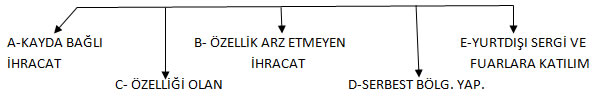 